浙江鸿基石化股份有限公司  校园招聘简章浙江鸿基石化股份有限公司成立于2009年7月，是一家集聚丙烯树脂研发、生产、销售为一体的民营科技型企业，旗下现有24万吨/年聚丙烯连续法生产装置和5万吨改性塑料生产车间。同时全资控股上海越化实业有限公司和浙江亚兰特新材料科技有限公司。公司位于浙江嘉兴港区，占地面积170亩，地处长三角的中心位置，距沪、杭、苏、宁均为一小时车程，区位极具优势。公司以“人文鸿基”为核心确立了企业文化体系，十分重视人才梯队培养和建设，期待广大应届毕业生的投递。工作地点：浙江省嘉兴市乍浦镇东方大道365号招聘岗位：其它要求：1.性格开朗，有良好的沟通和协调能力2.吃苦耐劳，愿意从基层开始学习，部分岗位能接受倒班薪酬待遇：1.实习期工资约4500元/月，毕业后签订劳动合同。2.公司提供住宿，2-3人间，宿舍免费提供上网，有热水器、空调、洗衣机等日用家电，报到即可入住，免费提供班车。3.公司缴纳五险一金，享生日礼金、结婚礼金、过节费、免费体检等福利。4.公司按照国家法定节假日休假，工作满一年后享有带薪休假福利。5.公司有健全的薪酬、福利及培训体系，员工发展通道完善，前景良好。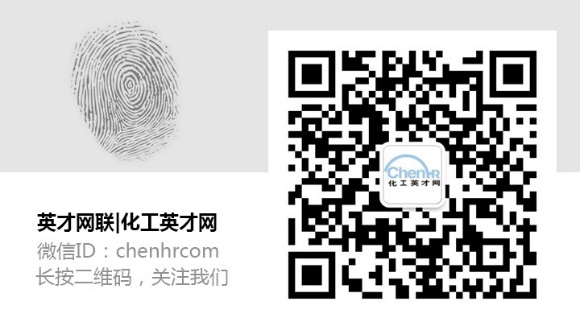 联系方式：联系人：  马女士联系电话：13185317885（微信同号） / 0573-85633656简历投递邮箱：majie@hjpcc.com，请注明应聘职位和专业岗位学历专业要求需求人数操作工专科/本科化学/化工相关专业30化验员专科/本科化学/化工相关专业5电仪工专科/本科机电/电气相关专业10机修工专科/本科机电/机械相关专业10储运工专科/本科化工/储运相关专业10管培生（亚兰特）专科/本科化学/化工相关专业2